§104.  Implementation, administration and enforcement; staffing; rulemaking1.  Implementation, administration and enforcement.  The department shall implement, administer and enforce this chapter and the rules adopted pursuant to this chapter and has the sole authority under this chapter to:A.  Grant or deny applications for the licensure of cannabis establishments under this chapter; and  [PL 2017, c. 409, Pt. A, §6 (NEW); PL 2021, c. 669, §5 (REV).]B.  Impose on a licensee any penalty authorized under this chapter or the rules adopted pursuant this chapter, including, but not limited to, a monetary penalty or a suspension or revocation of the licensee’s license, upon a determination that the licensee has committed a violation of this chapter, a rule adopted pursuant to this chapter or a condition of licensure.  [PL 2017, c. 409, Pt. A, §6 (NEW).][PL 2017, c. 409, Pt. A, §6 (NEW); PL 2021, c. 669, §5 (REV).]2.  Staffing.  The department may employ personnel as necessary to implement, administer and enforce this chapter and the rules adopted pursuant to this chapter.[PL 2017, c. 409, Pt. A, §6 (NEW).]3.  Rulemaking; consultation.  The department shall adopt all rules necessary to implement, administer and enforce this chapter.A.  The department shall consult with the Department of Agriculture, Conservation and Forestry prior to the adoption of any rules concerning the regulation of the cultivation, manufacture and testing of adult use cannabis and adult use cannabis products at cultivation facilities, products manufacturing facilities and testing facilities; the regulation of cannabis seeds and clones and cannabis plants; the use of pesticides, fungicides and herbicides in cultivation; the imposition of limits on the concentration of THC and other cannabinoids per serving in adult use cannabis products; odor control standards, sanitary standards, refrigeration requirements and storage and warehousing standards for licensees; and the regulation of the preparation, manufacture, testing, packaging and labeling of adult use cannabis and adult use cannabis products.  [PL 2017, c. 409, Pt. A, §6 (NEW); PL 2021, c. 669, §5 (REV).]B.  The department shall consult with the Department of Labor prior to the adoption of any rules concerning workplace, employment or other labor matters involved in the regulation of adult use cannabis and adult use cannabis products under this chapter.  [PL 2017, c. 409, Pt. A, §6 (NEW); PL 2021, c. 669, §5 (REV).]C.  The department shall consult with the Department of Public Safety prior to the adoption of any rules concerning public safety or law enforcement matters involved in the regulation of adult use cannabis and adult use cannabis products under this chapter.  [PL 2017, c. 409, Pt. A, §6 (NEW); PL 2021, c. 669, §5 (REV).]Except as otherwise provided in this chapter, all rules adopted pursuant to this chapter are major substantive rules as defined in Title 5, chapter 375, subchapter 2‑A.[PL 2017, c. 409, Pt. A, §6 (NEW); PL 2021, c. 669, §5 (REV).]SECTION HISTORYPL 2017, c. 409, Pt. A, §6 (NEW). PL 2021, c. 669, §5 (REV). The State of Maine claims a copyright in its codified statutes. If you intend to republish this material, we require that you include the following disclaimer in your publication:All copyrights and other rights to statutory text are reserved by the State of Maine. The text included in this publication reflects changes made through the First Regular and First Special Session of the 131st Maine Legislature and is current through November 1. 2023
                    . The text is subject to change without notice. It is a version that has not been officially certified by the Secretary of State. Refer to the Maine Revised Statutes Annotated and supplements for certified text.
                The Office of the Revisor of Statutes also requests that you send us one copy of any statutory publication you may produce. Our goal is not to restrict publishing activity, but to keep track of who is publishing what, to identify any needless duplication and to preserve the State's copyright rights.PLEASE NOTE: The Revisor's Office cannot perform research for or provide legal advice or interpretation of Maine law to the public. If you need legal assistance, please contact a qualified attorney.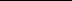 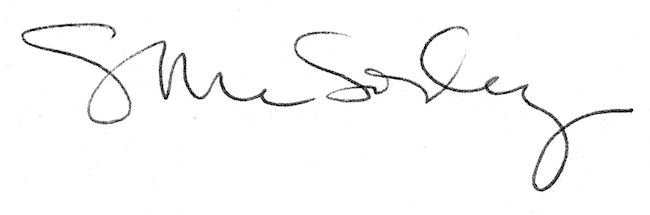 